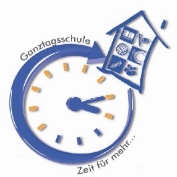 GANZTAGSSCHULVERBAND E. V.GESCHÄFTSORDNUNG DES LANDESVERBANDES BAYERN§ 1Die Mitglieder des Ganztagsschulverbandes e.V., die in BAYERN ihren Wohnsitz oder ihren Dienstort haben, bilden den Landesverband BAYERN.§ 2Ziel des Landesverbandes ist es, die Aufgaben des Verbandes im Bundesland BAYERN zu fördern und darüber hinaus landesspezifische Interessen der Ganztagsschulen zu vertreten. Zur Mitarbeit sind stets auch Nichtmitglieder eingeladen.§ 3Die Mitgliederversammlung ist vom Vorstand mindestens einmal jährlich einzuberufen. Auf Antrag eines Viertels der Mitglieder muss die Mitgliederversammlung binnen sechs Wochen vom Vorstand einberufen werden.§ 4Die Mitgliederversammlung wählt für zwei Jahre mindestens drei und höchstens fünf Mitglieder als Vorstand. Der Vorstand wählt aus seiner Mitte den / die Vorsitzende/n, den / die stellvertretende/n Vorsitzende/n. oder ein Tandem / Doppelspitze als zwei gleichberechtigte erste Vorsitzende. Der Vorstand kann bis zu 4 weitere Mitglieder ohne Stimmrecht in den Vorstand berufen. Die interne Aufgabenverteilung wird durch den Vorstand einvernehmlich geregelt. Der Vorstand benennt eine/n Verantwortliche/n für die Abrechnung der Finanzen mit der Geschäftsführung des  Bundesverbandes.§ 5Der Landesverband erhält vom Bundesverband einen Beitrag zur Deckung der Geschäftsunkosten und kann Zuschüsse zu jährlichen Vorhaben beim Bundesvorstand beantragen. § 6Im Übrigen ist die Satzung des Bundesverbandes anzuwenden.§ 7Die Geschäftsordnung tritt nach Beschlussfassung durch die Mitgliederversammlung und durch Zustimmung des Bundesvorstandes in Kraft.Ort und Datum (Mitgliederversammlung) und Unterschrift des/r Landesvorsitzende/r/n:
Nürnberg, 12. November 2021……………………………………………………………………………………………………Ort und Datum (Vorstandssitzung des Bundesvorstandes) und Unterschrift des/r Bundesvorsitzenden:……………………………………………………………………………………………………